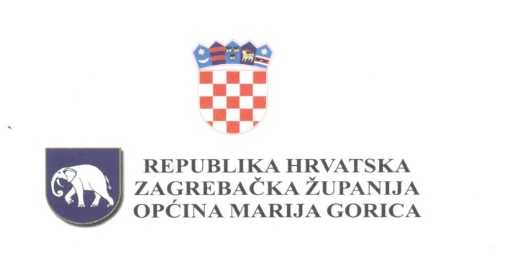 Na temelju članka 16. i 17. Zakona o sustavu civilne zaštite (NN 82/15, 118/18, 31/20 i 20/21),  članka 28.st.1. i članka 31. Statuta općine Marija Gorica (Službeni glasnik općine Marija Gorica broj 2/2021) i članka 60. Poslovnika Općinskog vijeća Općine Marija Gorica (Službeni glasnik općine Marija Gorica broj 124),  Općinsko vijeće na svojoj 18. sjednici, održanoj 28. lipnja 2023. godine, donijelo jeO D L U K Uo I. izmjeni i dopuniP R O G R A M Aprotupožarne zaštite i spašavanja na područjuOpćine Marija Gorica za 2023. godinuČlanak 1.	Program protupožarne zaštite i spašavanja odnosi se na financiranje Vatrogasne zajednice, planove protupožarne zaštite i civilnu zaštitu.Članak 2.	Program protupožarne zaštite i spašavanja u 2023. godini iznosi 25.424,00 eura:Članak 3.Ova Odluka o I. izmjeni i dopuni programa stupa na snagu prvog dana od dana objave u Službenom glasniku Općine Marija Gorica.OPĆINSKO VIJEĆEKLASA: 024-01/23-01/03URBROJ: 238-19-01-23-6          Marija Gorica, 28. lipnja 2023.                                                                     PREDSJEDNIK                                                                                                      	                                                                                                   OPĆINSKOG VIJEĆA                                                                                                  	       Josip ŽagmeštarPOZICIJABROJ KONTAVRSTA RASHODA / IZDATAKAPLANIRANOSVEUKUPNO RASHODI / IZDACI25.424,00Razdjel002JEDINSTVENI UPRAVNI ODJEL25.424,00Glava00201JEDINSTVENI UPRAVNI ODJEL25.424,00Program0100ZAŠTITA OD POŽARA I SPAŠAVANJE25.424,00AktivnostA100001Tekuće donacije Vatrogasnoj zajednici Općine Marija Gorica23.219,00Izvor 1.1.Prihodi od poreza23.219,00R11038Tekuće donacije udrugama - VZO Marija Gorica23.219,00AktivnostA100002Civilna zaštita1.528,00Izvor 1.1.Prihodi od poreza1.528,00R11132Ostali nespomenuti rashodi poslovanja - sredstva za zaštitu i dezinfekciju200,00R11242Oprema1.328,00AktivnostA100003HGSS - Hrvatska gorska služba spašavanja278,00Izvor 1.1.Prihodi od poreza278,00R11338Tekuće donacije u novcu - HGSS278,00AktivnostA100004Ispitivanje sigurnosti instalacija (atesti)399,00Izvor 1.1.Prihodi od poreza399,00R11432Usluge tekućeg i investicijskog održavanja - atesti399,00